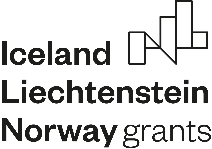 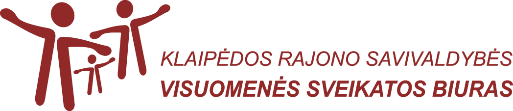 Projektas: Adaptuoto ir išplėsto jaunimui palankių sveikatos priežiūros paslaugų (jpspp) teikimo modelio įdiegimas Akmenės, Klaipėdos ir Raseinių rajonų savivaldybėse (projekto kodas - LT03-1-SAM-K01-009)Projektas finansuojamas 2014–2021 m. Europos ekonominės erdvės (toliau - EEE) finansinio mechanizmo ir Bendrojo finansavimo (Lietuvos Respublikos valstybės biudžeto lėšos EEE ir (arba) Norvegijos finansinių mechanizmų programoms finansuoti) lėšos.Stovykla skirta Klaipėdos rajono jaunimui nuo 14 iki 29 metų.Registracija:https://bit.ly/3tckjyDDalyvių skaičius ribotas.      KĄ ATSIVEŽTI?Dalyvio sutartį (iki 16 metų, sutartį pildo tėvai ar globėjai, o nuo 16 metų pats dalyvis)Higienos reikmenis –dantų pastą ir šepetuką, rankšluostį;Gertuvę vandeniui arba mineralinio vandens buteliuką, jis galės būti jūsų gertuvė;Gitarą ar muzikos instrumentą;Stalo žaidimus (Uno, Dixi ir kt.)Visais klausimais dėl stovyklos skambinkite organizatorei: Jūratė Morkvėnaitė-Paulauskienė, el. p. nepriklausomiprojektai@gmail.com, tel.: 8 - 685 72505, VŠĮ „Nepriklausomi projektai“ Jei dėl kažkokių aplinkybių nebegalėsite vykti į stovyklą tuoj pat pakviesime kitą dalyvį.Jaunimo ugdymo stovykla „Pažink save ir kitus“2022 m. birželio 21-22 d.Kaimo turizmo sodyba  „Gribžė“, Mokyklos 7, Gribžinių kaimas, Klaipėdos r.Mokymus veda psichologė Lina JanuškevičiūtėJaunimo ugdymo stovykla „Pažink save ir kitus“2022 m. birželio 21-22 d.Kaimo turizmo sodyba  „Gribžė“, Mokyklos 7, Gribžinių kaimas, Klaipėdos r.Mokymus veda psichologė Lina JanuškevičiūtėJaunimo ugdymo stovykla „Pažink save ir kitus“2022 m. birželio 21-22 d.Kaimo turizmo sodyba  „Gribžė“, Mokyklos 7, Gribžinių kaimas, Klaipėdos r.Mokymus veda psichologė Lina Januškevičiūtėlaikas129.00Atvykimas, įsikūrimas, registracijaBendra mankšta9.00-9.30Pasitikimo kavaPusryčiai9.30-10.00Susipažinimo žaidimaiTeatro terapija10.00-11.00Lyčių stereotipai ir jų įtaka mūsų sprendimamsSantykių pasaulyje (su savimi ir kitais/-omis)11.00-11.30Judesio pratimai, jaunimo lyderė, aktorė BrigitaTeatro terapija12.00-13.00Savęs priėmimas – kaip su tuo būti?Socialinis ir virtualus pasaulis – kuo jie skiriasi ir kuo panašūs?13.00 -14.00PietūsPietūs14.00-15.30Kūno vaizdas – ką galiu padaryti?Kas aš ir kaip man būti tarp kitų?15.30 Bendrystę kuriantys žaidimaiHIIT – judesio pratimai 16.00-18.00Medijų įtaka savęs priėmimuiBiologiniai pokyčiai jauno žmogaus gyvenime18.00-18.30VakarienėVakarienė19.00-20.00„Laisvas mikrofonas“-kūrybinis improvizacinis vakaras, stalo žaidimaiStovyklos apibendrinimas.